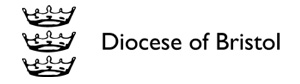 DBS Checks: Update service record and consent formUse this form to record information relating to an individual who is registered with the update service. You must establish that you have consent and are legally authorised to access the information held by the Update Service. If you access the information without consent and are not legally authorised to access the information you are breaking the law. Information provided by the Update Service:Date status check completed: Result of DBS status check	This DBS certificate did not reveal any information and remains current as no 	further information has been identified since its issue.the DBS certificate when issued was blank (it did not reveal any information about the person)no new information has been found since its issue and can therefore be accepted as being still current and valid	This DBS certificate remains current as no further information has been 	identified since its issue.the DBS certificate revealed information about the personno new information has been found since its issue and can therefore be accepted as being still current and valid	This DBS certificate is no longer current. Please apply for a new DBS check to 	get the most up-to-date information.new information has come to light since the DBS certificate was issued and you will need to apply for a new DBS check to see this new information 	The details entered do not match those held on our system. Please check and 	try again.the individual has not subscribed to the update servicethe DBS certificate has been removed from the update serviceyou have not entered the correct informationIf you are unsure as to what to do, having received the outcome of a DBS Update Service Status Check, contact the Diocesan Safeguarding Team.If you have printed off a copy of the Status Check report attach it to this form or save it in the same folder in the individuals electronic record.ConsentI ________________________ consent to the Parish of _____________________ accessing the information held by the DBS Update service for the purpose of confirming the status of a DBS check completed on ____________________ and registered with the Update service.Signed ____________________		Date ____________________AuthorisationDBS check registered with Update Service:AuthorisationDBS check registered with Update Service:AuthorisationDBS check registered with Update Service:AuthorisationDBS check registered with Update Service:AuthorisationDBS check registered with Update Service:AuthorisationDBS check registered with Update Service:Basic Standard Standard Enhanced 	Enhanced 	Enhanced + Barring Workforce:Workforce:Workforce:Workforce:Workforce:Workforce:Children Children Adults Adults Other Original Certificate Seen DBS Check required for this role:DBS Check required for this role:DBS Check required for this role:DBS Check required for this role:DBS Check required for this role:DBS Check required for this role:Basic Standard Standard Enhanced 	Enhanced 	Enhanced + Barring Workforce:Workforce:Workforce:Workforce:Workforce:Workforce:Children Children Adults Adults Other Original Certificate Seen DBS certificate numberSurname as shown on original certificateDate of Birth